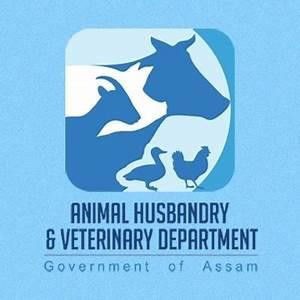 EXPRESSION OF INTEREST (EOI)FOR EMPANALMENT OF TRANSPORTERFORTRANSPORT OF COWS FORM GUJRAT/ RAJASTHATHAN TO GARUKHUTI LAND DEVELOPMENT PROJECTOFGOVT. OF ASSAMGOVERNMENT OF ASSAMANIMAL HUSBANDRY & VETERINARY DEPARTMENTGUWAHATI, Chenikuthi-03GOVERNMENT OF ASSAMANIMAL HUSBANDRY & VETERINARY DEPARTMENTGUWAHATI, Chenikuthi-03No.Vet/Chenikuthi/GIR/01/2021/09	Dated the 02/11/2021Expression of Interest (EOI) for empanelment of contractors/ Transporters / Logistic Agencies  for transport of Gir Cows from Gujrat to Sipajhar, Darrang DistrictObjectives:With the objective of augmenting milk production in the State and providing rich source of protein to its citizens of the State for a healthy tomorrow, and at the same time provide sustainable livelihood to dairy farmers/ dairy entrepreneurs, the Government of Assam through the Animal Husbandry & veterinary department intends to purchase Gir cows both Pregnant heifers and milch cow with calf at heel to be supplied in different potential locations in the State.With the intention of meeting the above aims and objectives, the Directorate Animal Husbandry & Veterinary Department, Government of Assam intends to invite Expression OF Interests (EOI) from interested contractors/ Transporters/ Logistic Agencies for transport of of Gir Cows from Gujrat to Assam.The EOI document can be obtained from the Animal Husbandry & veterinary department, Government of Assam 11:00 hrs to 01:00 hrs on any working day before last date of submission of EOI or alternatively can be downloaded from our website: http://animalhusbandry.assam.gov.inThe proposals/EOls, should be addressed to Director, Animal Husbandry & veterinary Department, Government of Assam, and should reach by 3.00 P.M. on or before 11th  Nov’2021.BROAD SCOPE OF WORK:Bidder's scope of work shall comprise transportation of Gir cow as per the Livestock transportation Rule through Rail and road.The bidder will be responsible from safe loading and unloading of animals without any injury.The bidder has to be insured the animals dully before transport from the procuremenrt site to the destination.Bidder shall arrange 1 nos experience cow attendant in each wagon as per the Railway norms to look after the feeding and monitoring of animals. Provision for adequate fodder & feed, watering facilities with required equipments should be made .ELIGIBILITY CRITERIA:Bidder intending to bid shall fulfil the following eligibility criteria:	Shall be contractors/Logistic agency preferably the Railway authorized Logistic Agency . Preference shall be given to those who have experienced in dealing with transport of cows to Govt. institution or to any agency.Should have proven financial services capability.Bidder should preferably have local office at Gujrat and in Assam to facilitate handling of the contract.OUTPUTS:The selected Bidder is expected to:Propose a draft work-plan within 15 working days of the assignment in consultation with the AHVD Department. The draft work-plan should include the Plan of Action to undertake the assigned task for transport of Gir Cows form procurement site to destination(s).Any other information deemed proper on the part of the Bidder.Selected bidders have to deposit a security deposit of Rs.50000/- of the bid value at time of agreement for the work.BIDDING PROCEDURE:The Bidder qualifying the above criterion shall submit the bids in two separate sealed envelopes.Sealed Envelope (A) would include Technical Bid along with detail declaration asper Annexure-I and also a brief history/background of them.Sealed Envelope (B) would include the Price Bid as per Annexure-IIBoth Envelope A and Envelope B must then be placed in one larger envelope(sealed) superscribing “Empanelment of contractors/ Logistic Agency/Animal Transporter of Gir Cows under Department of A.H & Veterinary addressed to the Director, Animal Husbandry & Veterinary, DepartmentUnsealed materials will not be accepted.Bids must be written in English.Price should be quoted in Indian Rupee both in figure and in words.Any Bid received after the deadline for submission of Bid will be rejected outright and bidder will have to collect their bid document at their own expenses.Technical Bid will be opened on the 11th  Nov, 2021 at 14:30pm in front of their authorized representativePrice Bid will be opened at a later date to be intimated accordingly.DOCUMENTS TO BE SUBMITTED WITH THE BID:Expression of Interest(EOI) as per detail bid format annexure-IOrganizational/history background of the supplier.Infrastructure and other facilities available with them including details of similar assignment done in the past and Financial Status (to be supported by document).Accreditation/quality certification (if any) of the bidder.Authenticated copy of certificates of incorporation/registration and Memorandum of Association/Articles of Association/Trust Deed/Constitution of the organization.Terms & Conditions:The rates quoted should be valid for a period of at least 6 months from the date of opening of bid's.All the Rules and regulations given in Animal walfare norms and the Cow protection Act-2013 shall be strictly followed.The Rules and regulation that stipulated by the Central Govt. and Govt. of Gujarat for transportation of Cows shall be strictly followed.Arrangement of sufficient feeds & fodder/ Water/ emergency medicines etc. shall be arranged for in transit requirement.The number of cows being transported shall be strictly maintained as per the carrying capacity laid down in the Animal  transportation Act.  Arrangement for bedding materials, security grill on the doors of the wagon shall be arranged by the bidder.A selection team from Animal Husbandry and Vety Dept, will check the health status of animals before and after the transport.All the laws related to transport etc should be followed as per the guidelines of Government of India and transporter will collect all relevant documents from the suppliers of cow for transit formalities.Award Criteria:The Financial bids will be finalized based on the cost quoted by the bidder from procurement site to destination.The Animal Husbandry & veterinary Department, Government of Assam reserves the right at the time of contract award to increase or decrease the number of animals to be transported.The Animal Husbandry & veterinary Department, Government of Assam reserves the right to accept or reject any bid, and to annul bid process and reject all bids at any time prior to contract award, without thereby incurring any liability to the affected Bidder or bidders or any obligation to inform the affected Bidder or bidders of the grounds for the Animal Husbandry & veterinary Department, Government of Assam action.Annexure-IDeclaration by the BidderAFFIDAVITI, the undersigned, do hereby certify that all the statements made in the required attachments are true and correct.The	undersigned	also	hereby	certifies	that	neither	our	firm	M/s…………..……………	……… ………have abandoned any work by Govt..State/ Central / Any Other Organization in India nor awarded to us for such works have been rescinded, during the last five years prior to the date of this bid.The undersigned hereby authorize(s) and requested any Bank, person, firm or corporation to furnish pertinent information deemed necessary and requested by the Corporation to verify this statement or regarding my (our) competence and general reputation.The undersigned understand and agrees that further qualifying information may be requested, and agrees to furnish any such information at the request of the Corporation/ Project implementing agency.(Signed by an Authorized Officer of the Firm)Title of Officer(Signed by an Authorized Officer of the Firm)Title of OfficerName of FirmDateAnnexure-IIPrice BidToThe Director,AH & Veterinary Department, Chenikuthi, Guwahati-3Sub:	Price Bid for transport of Gir cow/ HeiferPrice validity............................(Signed by an Authorized Officer of the Agency)Title of Officer(Signed by an Authorized Officer of the Firm)Title of OfficerName of FirmDateSl.No.Categories of AnimalsQuoted price (Rs.)In words1.VPN/VPU2.Local transport3.Preparation of wagon for animals Total